ETIKETAETIKETA – LEVÁ STRANA Komponenta 1ETIKETA Komponenta 2ETIKETA Komponenta 3ETIKETA 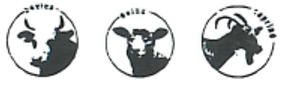 BVD4ALL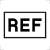 VetMAX BVDV 4ALL Kit                             Pouze pro veterinární použitíYYYY-MM-DD  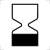 BVD4ALL-NNN 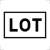 - 30°C            - 10 °C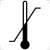 100 testů                                                     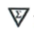  Laboratorie Service International 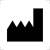             6 alle des Ecureuils                                                                                Parc Tertiaire du Bois-Die                        69380 Lissieu-FRANCEVyrobeno ve Francii 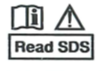 BVD4ALL-NNN                                                                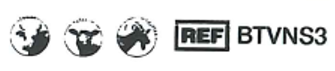 BVD4ALLObsahuje                                                           Množství3- Mix BVDV 4ALL                               4 x 500 µl                                   MPEBVD4A-NNN                     4c-EPC (ext. pozitivní kontrola) BVDV 4ALL                                 1 x 150 µl                                         EPCBVD4A-NNN5- IPC (int. pozitivní kontrola) BVDV 4ALL1 x 500 µlIPCBVD4A-NNNappliedbiosystemsBy Thermo Fisher ScientificMPEBVD4A3-Mix BVDV 4ALLVetMAX BVD4ALL500 µl              YYYY-MM-DD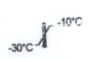 MPEBVD4A-NNN                      Pouze pro veterinární použití        Laboratoire Service International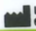 69380 Lissieu-FRANCIE                                               Vyrobeno ve FranciiappliedbiosystemsBy Thermo Fisher ScientificEPCBVD4A4c-EPC BVDV 4ALLVetMAX BVD4ALL150 µl              YYYY-MM-DDEPCBVD4A-NNNPouze pro veterinární použití        Laboratoire Service International69380 Lissieu-FRANCIE                                               Vyrobeno ve FranciiappliedbiosystemsBy Thermo Fisher ScientificIPCBVD4A5-IPC BVDV 4ALLVetMAX BVD4ALL500 µl              YYYY-MM-DDIPCBVAD-NNNPouze pro veterinární použití        Laboratoire Service International69380 Lissieu-FRANCIE                                               Vyrobeno ve Francii